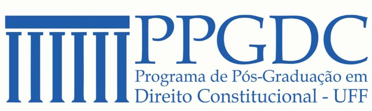 FORMULÁRIO DE SOLICITAÇÃO DE ISENÇÃO DE TAXA DE INSCRIÇÃO FORMULÁRIO DE EXENCIÓN DE TAZAFEE EXEMPTION FORM(ANEXO 05)Eu/Yo/I,                                                                                                           , CPF/Passport nº.___________________________________, portador do documento de identidade/ Social Security/ Registro nº. __________________________________________, candidato ao Programa de Pós Graduação em Direito Constitucional (PPGDC), declaro/declare, para fins de pedido de isenção do pagamento do valor da taxa de inscrição/exención de taza/fee exemption, que____________________________________________________________________________________________________________________________________________________________________________________________________________________________________________________________________________________________________________________________________________________________________________________Niterói, 	de 	de 	.Assinatura/ firma/ signature